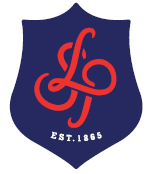 Pre-assessment content reviewPre-assessment skills reviewPost-assessment reviewRevision planning Subject: BiologyIn Biology we want our students to have an inquisitive mind and be curious about the world around them.Year: Y13 Term 1Topic: 5.1 Hormonal and Neuronal CommunicationEnquiry Question: Why does damage to the spinal cord affect so many areas of the body?What and Why? The survival of organisms relies in part on their ability to respond to stimuli. This is achieved by communication within the body, which may be chemical and/or electrical. Both systems are covered in detail in this module. Students will have studied Nervous and Hormonal systems at GCSE but this will be the first time that they would have studied in detail how an impulse is generated and apply knowledge, understanding and other skills developed in this module to new situations to solve related problems.What and Why? The survival of organisms relies in part on their ability to respond to stimuli. This is achieved by communication within the body, which may be chemical and/or electrical. Both systems are covered in detail in this module. Students will have studied Nervous and Hormonal systems at GCSE but this will be the first time that they would have studied in detail how an impulse is generated and apply knowledge, understanding and other skills developed in this module to new situations to solve related problems.What and Why? The survival of organisms relies in part on their ability to respond to stimuli. This is achieved by communication within the body, which may be chemical and/or electrical. Both systems are covered in detail in this module. Students will have studied Nervous and Hormonal systems at GCSE but this will be the first time that they would have studied in detail how an impulse is generated and apply knowledge, understanding and other skills developed in this module to new situations to solve related problems.Tier 2 VocabularyStimulusImpulseSensoryretentionTier 2 VocabularFrequencyReceptorRelayMotorKey termsAcethycholineAction potentialEffectorNeuroneRefractory PeriodMyelinDepolarisationNumeracy:Data and action potential graphsCalculation of speed of nervous transmissionSpecification pointPre-readingApplication and Assessment (date)Independent learning Extension – Cultural Capital and Readinga) the roles of mammalian sensory receptors in converting different types of stimuli into nerve impulses. (b) the structure and functions of sensory, relay and motor neurones (c) the generation and transmission of nerve impulses in mammals. (d) the structure and roles of synapses in neurotransmission.e)the organisation of the mammalian nervous systemf) the structure of the human brain and the functions of its partsg) reflex actions h) the coordination of responses by the nervous and endocrine systemsi) the structure of mammalian muscle and the mechanism of muscular contraction.j) the sliding filament model of muscular contraction and the role of ATP.k) endocrine communication by hormones.l) the structure and functions of the adrenal glandsi) the histology of the pancreas m) how blood glucose concentration is regulated n) the differences between Type 1 and Type 2 diabetes mellitus.o)the potential treatments for diabetes mellitus.p) the effects of hormones and nervous mechanisms on heart rateConsult your issued textbooks in the first instance, then look at other textbooks in the library for alternative diagrams, other examples or further explanations. https://faculty.washington.edu/chudler/introb.htmlRequired practicalWritten TaskPractical write up.Production of scientific drawings with annotations. End of unit assessmentResearch and planning on practical work.A written task on effects of drugs on synaptic transmission.www.seneca.co.ukhttp://www.sumanasinc.com/webcontent/animations/neurobiology.htmlhttp://www.conncad.com/gallery/spines_boutons_synapses.htmlhhttps://www.biography.com/actor/christopher-reeveI feel secure inI need to focus onMy action planI feel secure inI need to focus onMy action planWeaknesses in content knowledgeSkills I need to focus onMy action planRetest / review – teacher and student commentRetest / review – teacher and student commentRetest / review – teacher and student commentSpec pointNotes completeRevision materialsPast paper Qs Timed conditions